09.09.2020МДК 01.03  Техническое оснащение торговых организаций и охрана труда- 2 ЧАСАТема:Мебель для торговых организаций: назначение, классификация мебели. Типизация, унификация и стандартизация торговой мебели. Требования, предъявляемые к мебели для торговых организаций.Торговую мебель принято классифицировать по следующим признакам:по функциональному назначению — для хранения (стеллажи, поддоны, подтоварники), подготовки товаров к продаже (столы для фасовки, упаковки, оценки качества, раскроя и бракеража), их показа, выкладки и продажи (горки, витрины, прилавки), транспортировки, хранения и продажи (контейнеры), расчетов с покупателями (кассовые кабины), дополнительного обслуживания (примерочные кабины, зеркала, столы для упаковки);по месту использования — для торговых залов матов, помещений для приемки, кратковременного хранения, подготовки товаров к продаже;по способу установки — пристенная, островная, привитринная, настенная и встроенная. Наиболее распространена пристенная, островная и привитринная торговая мебель, которая подразделяется на передвижную и стационарную.В зависимости от конструкции торговую мебель подразделяют:1  по принципу устройства — полочная, каркасная, трубчатая;2 по комплектности — детали, элементы, приспособления, композиции горок (это группы различных по назначению, но унифицированных горок с одинаковым архитектурно-художественным оформлением);3 по способу сборки — неразборная, сборно-разборная и складная. Неразборная мебель монтируется с помощью сварки, шурупов и винтов, клея; сборно-разборная крючками, скобами, болтами, винтами; складная — с помощью шарнирных соединений различных типов. Сборно-разборное оборудование состоит из отдельных унифицированных деталей, из которых могут комплектоваться готовые единичные изделия или сблокированные в линию секции;4 по материалу изготовления — пластиковая, из стекла и зеркал, металлическая, деревянная, комбинированная, с применением металла, дерева, ДСП, стекла и пластмасс в различных сочетаниях.Применительно к формам и способам продажи товаров торговую мебель классифицируют:1 по товарному профилю — специализированная торговая мебель (для определенных товарных групп) и универсальная (для различных групп товаров);2 по организации торгового обслуживания — для продажи товаров с индивидуальным обслуживанием покупателей (прилавки, секции, шкафы закрытого типа с доступом только со стороны продавца); для продажи товаров методом самообслуживания (открытые, доступные покупателю витрины, прилавки, стойки, вешала); для продажи крупногабаритных непродовольственных товаров по образцам с доставкой на дом (подиумы, стеллажи); для продажи продовольственных товаров по предварительным заказам покупателей (демонстрационные витрины).В зависимости от характера торгово-технологического процесса продажи товаров торговую мебель классифицируют:1 по содержанию торгово-технологического процесса — мебель технологическая, выставочная, аксессуарная;2 по прогрессивности технологии доставки и продажи товаров — с использованием тары-оборудования (контейнеры, поддоны, контейнеры-вешала).В зависимости от потребностей заказчика торговую мебель подразделяют на типовую и эксклюзивную, изготовляемую по индивидуальному заказу.В зависимости от характера производства торговую мебель классифицируют:1 по новизне — экспериментальная, традиционная;2 по серийности — малосерийная, серийная и массового производства (крупносерийная).Требования, предъявляемые к торговой мебели.Размеры и конструкция торговой мебели должны быть тесно увязаны с параметрами помещений магазинов, чему в значительной степени способствуют ее типизация, унификация и стандартизация, которые входят в состав технических требований , предъявляемых к торговой мебели.Под типизацией понимают систему мероприятий, направленных на устранение излишнего многообразия и отбор наиболее совершенных, отвечающих современным требованиям типов торговой мебели.Унификация – приведение к единообразию форм, конструкций и размеров деталей, из которых производится сборка торговой мебели.Мебель, изготовленная из унифицированных деталей, легко монтируется как в виде отдельных секций, так и сплошным фронтом, что приводит к экономии средств за счет сокращения числа стоек и других элементов. Для оценки уровня унификации торговой мебели может быть использована формула:где Q 1 - количество унифицированных элементов, входящих в изделие;Q 2 - общее количество элементов, входящих в изделие.Стандартизация торговой мебели предусматривает установление нормативных требований к размерам, материалам, качеству изготовления, правилам приемки, маркировки, упаковке, транспортировке и хранению торговой мебели.Типизация, унификация и стандартизация позволяют отобрать наиболее рациональные типы мебели и на основе широкой взаимозаменяемости деталей ускорить производство и внедрение в торговую сеть мебели высокого качества и низкой себестоимости.Эксплуатационные требования предусматривают создание максимальных удобств как для покупателей, так и для продавцов. А именно: возможность удобной выкладки и наглядной демонстрации товаров, наличие достаточной емкости для укладки рабочего запаса товаров, возможность оперативного пополнения этого запаса, обеспечение сохранности товаров, соответствие конструкции оптимальному использованию площади торгового зала.Для увеличения количества продаваемых товаров и улучшения обслуживания покупателей необходимо обеспечить свободный доступ к товару, правильно его показать, а это означает, что торговая мебель должна иметь максимальную площадь выкладки.Эргономические требования предусматривают, что размеры торговой мебели должны быть разработаны с учетом роста и пропорции фигуры человека, и обеспечивать минимальную утомляемость обслуживающего персонала, а также хорошую обозримость товаров и свободный доступ к ним покупателей. Так, высоту торговых горок устанавливают в соответствии с ростом человека (200 -220см.), а глубину полки – в соответствии с длиной вытянутой руки (60-80см.). Самая оптимальная высота размещения товаров от 80см. до 180см. Верхние полки располагают на высоте не более 200см., а нижние – не ниже 25см. от уровня пола. Ширина верхней полки должна быть не более 30см., а нижней – не более 60см. Верхнюю зону горок рекомендуется использовать для установки освещения и рекламных приспособлений.Экономические требования . Мебель должна быть недорогой и экономичной в эксплуатации. В качестве материалов для изготовления мебели следует использовать заменители древесины, пластмассы и металл. Экономичность эксплуатации мебели зависит от простоты и удобства ее конструкции, надежности, прочности, удобства для работников торговли и покупателей, вместимости оборудования. Рассчитано, что выставочная площадь мебели должна быть хотя бы в два с половиной раза больше установочной, т.е. на минимальной торговой площади мебели должен быть обеспечен максимальный показ товаров.Эстетические требования определяют форму, пропорции и цвет мебели в соответствии с назначением и художественным оформлением зала. Мебель должна быть открытой, малозаметной, иметь цвет, который бы выделял товар. Источники освещения должны обращать внимание покупателя на товар, но не оказывать слепящего действия. По форме, цвету и пропорциям мебель должна гармонировать с общим интерьером торгового зала магазина.Торгово-оперативный процесс в магазине состоит из последовательных операций: приемка товаров, хранение, подготовка к продаже, выкладка, показ, продажа, расчет и др. Для выполнения этих операций все помещения магазина оснащают определенными наборами мебели, соответственно для торгового зала и подсобных помещений. Очень важно правильно выбрать тип мебели для каждого конкретного магазина, определить ее количество, так как от этого зависят рациональная организация торгового процесса, повышение производительности труда работников торговли, наиболее полное использование торговой площади магазина, размер рабочего запаса товаров в торговом зале, качество обслуживания покупателей, а также интерьер торгового зала. При выборе мебели для оснащения магазина учитывают способ обслуживания покупателей, особенности продаж и хранение конкретных групп товаров, объем их продажи, частоту пополнения запасов.Мебель для предприятий торговли классифицируют:1. по месту использования - для торговых залов (для продажи товаров), подсобных помещений (для приемки, хранения и подготовки к продаже);2. Назначению - для выкладки и продажи товаров (горки пристенные и островные, прилавки), для показа (витрины), для перевозки и продажи (контейнеры), для хранения (стеллажи и подтоварники), для подготовки товаров (столы для фасовки), для расчетов с покупателями (кассовые кабины, кабины контроллеров-кассиров), для создания удобств для покупателей (столы для упаковки и укладывания товаров в сумки, устройства для хранения сумок покупателей);3. способу установки - пристенная (устанавливается вдоль стен торгового зала, по его периметру), островная (устанавливается в центре зала), навесная (крепится на стенах торгового зала), встроенная (монтируется в углубление стен);4. товарному профилю - специализированное оборудование (для продажи конкретного вида товаров: хлеба, овощей, живой рыбы и т.п.) и универсальные (для продажи любых видов товаров);5. методу продажи - для магазинов самообслуживания или для магазинов, использующих традиционный метод продажи;6. конструкции - неразборная и сборно-разборная.Важным условием эффективной работы магазинов и мелкорозничной сети является оснащение их оборудованием. От его выбора зависят ассортимент товаров, сохранность их качества, удобство работы персонала, а следовательно, и культура обслуживания покупателей.Каждое мелкорозничное предприятие должно иметь соответствующие инвентарь и оборудование, а торгующее скоропортящимися продуктами -- средства охлаждения.Мебель играет важную роль в рациональной организации торгово-технологического процесса. Она используется при выполнении различных операций, связанных с приемкой, хранением и продажей товаров, и должна отвечать эксплуатационно-техническим, эргонометрическим, экономическим, эстетическим, санитарно-гигиеническим требованиям.Эксплуатационно-технические требования предусматривают наряду с удобством мебели для покупателей и продавцов обеспечение наглядной выкладки товаров и достаточной емкости. Торговая мебель должна быть прочной и устойчивой, обеспечивать надежность соединительных деталей и узлов.Эргонометрические требования учитывают при конструировании мебели, исходя из антропологических данных (среднего роста и пропорций тела человека). Высота, ширина и длина оборудования должны минимизировать утомляемость торговых работников при заполнении его товаром и обслуживании покупателей.Экономические требования предполагают простоту конструкций, делающую экономным производство и удобной эксплуатацию. Мебель должна изготовляться из недорогих строительных и отделочных материалов с использованием современных производственных технологий. Важным условием снижения стоимости и повышения экономичности торговой мебели являются организация ее массового индустриального производства, прост га технологического процесса, возможность замены отдельных деталей и узлов в процессе ремонта.Эстетические требования предъявляются к форме, пропорциям, цвету и конструктивным особенностям торговой мебели. Оборудование должно быть малозаметным; по форме, пропорциям, цвету и конструктивным особенностям гармонировать с общим оформлением торгового предприятия.Весишь 96? А будешь 56! Похудение для ленивых!
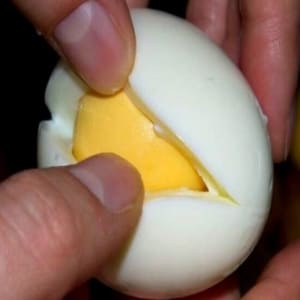 Богачка из г. Амстердам: «Нищета уйдет! Просто храните в углу дома щепотку...»
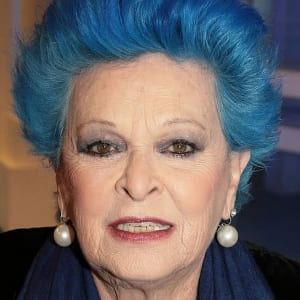 Кассир из продуктового магазина перепутала кнопки и заработала 1.2 млн на собственном...
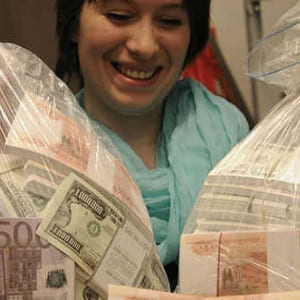 Санитарно-гигиенические требования предусматривают, что устройство торговой мебели, а также материалы, используемые для изготовления этой мебели, не должны затруднять ее чистку в процессе эксплуатации и уборки помещений. В связи с этим мебель должна иметь доброкачественную отделку, с гладкой поверхностью, без излишних углублений, зазоров и выступов.В палатках и киосках, торгующих продовольственными товарами, прилавки должны быть покрыты линолеумом, клеенкой, пластиком или другим водонепроницаемым материалом. Поверхности с пластиковым покрытием протираются влажным тампоном. Мыть мебель обильно смоченным тампоном нельзя, так как жидкость, затекая в цели между деталями, приводит к разбуханию деревянных и ржавлению металлических частей. Удаление загрязнений с окрашенных поверхностей мебели рекомендуется производить только путем сухой уборки.Унификация приведение к единообразию форм, конструкций и размеров деталей, из которых производится сборка торговой мебели.Мебель, изготовленная из унифицированных деталей, легко монтируется как в виде отдельных секций, так и сплошным фронтом, что приводит к экономии средств за счет сокращения числа стоек и других элементов.Стандартизация торговой мебели предусматривает установление нормативных требований к размерам, материалам, качеству изготовления, правилам приемки, маркировки, упаковке, транспортировке и хранению торговой мебели.К мебели, устанавливаемой в магазине, предъявляют эксплуатационные, технические, эргономические, экономические, эстетические и санитарно-гигиенические требования.Эксплуатационные требования предусматривают создание максимальных удобств как для покупателей при выборе товаров, так и для работников торговли при обслуживании покупателей: удобную выкладку, наглядную демонстрацию товаров; достаточную емкость для укладки рабочего запаса товаров и возможность оперативного пополнения этого запаса; обеспечение сохранности товаров; оптимальное использование площади торгового зала; достаточную прочность. Для увеличения количества продаваемых товаров и улучшения обслуживания покупателей необходимо правильно показать товар, дать о нем достаточную информацию, обеспечить свободный доступ к нему и удобство выбора. Поэтому торговая мебель должна иметь максимальную площадь выкладки, наклонные полки в некоторых случаях, рекламное освещение, ценникодержатели и другие приспособления.Висячий живот высохнет сам, если по утрам пить воду с 3-мя каплями...
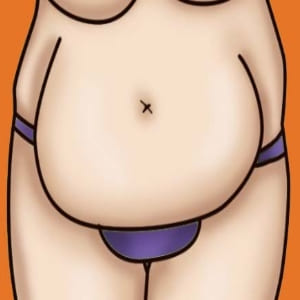 Паразитолог: "Если на груди, шее или на подмышках папилломы, срочно перестаньте...
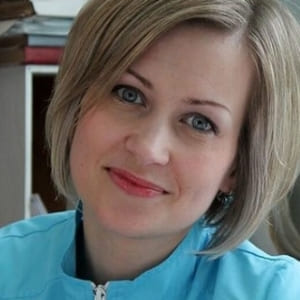 Похудевшая за месяц на 54 кг девушка из г. Амстердам, взорвала интернет методом похудения...
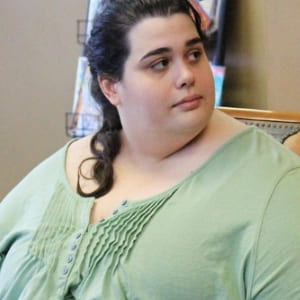 Технические требования включают в себя простоту и удобство конструкции, стандартизацию, унификацию и типизацию оборудования. Мебель для предприятий торговли должна иметь сборно-разборную конструкцию и быть универсальной. Мебель, используемая в торговых залах, складских и подсобных помещениях должна легко собираться из набора взаимозаменяемых элементов и разбираться. Это дает возможность осуществлять перепланировку магазина: собирать отдельные изделия, различные конструкции, целые линии в зависимости от особенностей торгового зала и метода продажи, а также ассортимента продаваемых товаров. Универсальная сборная мебель состоит из унифицированных узлов и деталей, из которых можно собирать изделия различного размера и назначения. Унификация предусматривает единообразие всех типов и размеров выпускаемой мебели. Типизация означает выбор определенных типов и размеров мебели и осуществляется путем разработки типовых проектов. Стандартизация - установление обязательных требований к основным типам и размерам оборудования, к материалам, используемым для изготовления, качеству изготовления, правилам транспортировки, упаковки, приемки и хранения, которые отражаются в стандартах и сертификатах качества. Основные размеры оборудования меняют на основе модуля длиной 100 мм.Эргономические требования предусматривают оптимальные (наиболее удобные) размеры торговой мебели (длину, высоту, глубину полок, расстояние между ними и др.), разработанные с учетом пропорций фигуры человека среднего роста, что обеспечивает наименьшую утомляемость для работников торговли при выкладке рабочего запаса товаров, а также удобство выбора товаров для покупателей. Высоту оборудования устанавливают в соответствии с ростом человека, а глубину - в соответствии с длиной вытянутой руки. Самая оптимальная высота размещения товаров 800 - 1 800 мм. Пристенные горки выпускают высотой не более 2 200 мм: верхние полки располагают на высоте не более 2 000 мм, а нижние - не менее 250 мм от пола, шириной соответственно 200 и 600 мм. Верхнюю зону горок используют для установки освещения и рекламных приспособлений. В помещениях для хранения товаров высота стеллажей при ручной укладке не должна превышать 2 500 мм, а глубина - 900 мм.Экономические требования определяются при проектировании и изготовлении мебели. При этом стремятся к тому, чтобы она была недорогой и экономичной в эксплуатации. Затраты на изготовление торговой мебели зависят от стоимости материалов, трудоемкости производства, применения современных, прогрессивных технологий. В качестве материалов используют заменители древесины, пластмассы и металл. Для снижения трудоемкости широко применяют унифицированные узлы и детали. Экономичность эксплуатации мебели зависит от простоты и удобства ее конструкции, надежности, прочности, удобства для работников торговли и покупателей, вместимости оборудования. Выставочная площадь мебели должна быть как минимум в два с половиной раза больше установочной. Применение пластмасс улучшает внешний вид мебели и повышает ее эксплуатационные свойства.Кассир продуктового магазина из г.Амстердам стала миллионером! В обед она снимала с...
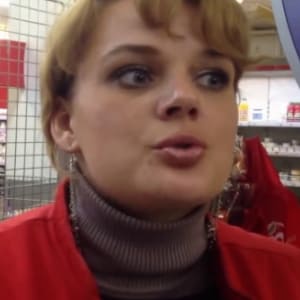 Ванга: "Деньги с неба упадут в 2020 на такие знаки зодиака, как..."
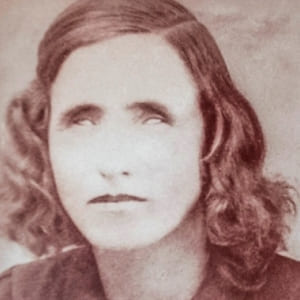 107-летний кардиолог дал совет: "Чистите сосуды дома, выпивая с утра стакан воды с 7 граммами..."
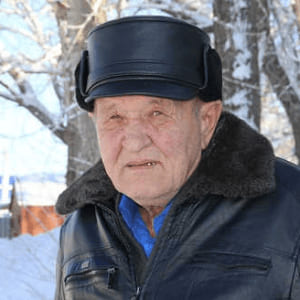 Эстетические требования определяют форму, пропорции и цвет мебели в соответствии с функциональным назначением и художественно - архитектурным оформлением зала. Для улучшения показа товаров мебель должна быть открытой, малозаметной, иметь цвет, на фоне которого товар бы хорошо выделялся. Источники освещения должны освещать товар, но не слепить покупателя. По форме, цвету и пропорциям мебель должна гармонировать с общим интерьером торгового зала магазина. Умелое использование различных отделочных материалов придает торговой мебели красивый внешний вид.Санитарно-гигиенические требования. Конструкция мебели должна позволять легко очищать и убирать саму мебель и помещения, в которых она установлена. Поверхность ее должна быть гладкой, без выступов, углублений, острых углов и щелей. Для изготовления мебели необходимо использовать материалы, не вступающие в химическое взаимодействие с товарами, с которых легко удаляются пыль и грязь с помощью обычных моющих средств.Классификация мебели и ее значение в торговле. Типы, назначение, особенности устройства и применения мебели торговых залов магазинов, подсобных помещений и складов, требования к ней.Мебель торговых залов магазинов, ее типы, назначение, особенности устройства и примененияМебель подсобных помещений и складов, ее типы, назначениеНаучно-технический прогресс в торговлеСписок литературыЗначение и классификация мебели в торговлеТорговое оборудованиеВажным условием эффективной работы магазинов и мелкорозничной сети является оснащение их оборудованием. От его выбора зависят ассортимент товаров, сохранность их качества, удобство работы персонала, а следовательно, и культура обслуживания покупателей. Каждое мелкорозничное предприятие должно иметь соответствующие инвентарь и оборудование, а торгующее скоропортящимися продуктами -- средства охлаждения. Мебель играет важную роль в рациональной организации торгово-технологического процесса. Она используется при выполнении различных операций, связанных с приемкой, хранением и продажей товаров, и должна отвечать эксплуатационно-техническим, эргонометрическим, экономическим, эстетическим, санитарно-гигиеническим требованиям.Эксплуатационно-технические требования предусматривают наряду с удобством мебели для покупателей и продавцов обеспечение наглядной выкладки товаров и достаточной емкости. Торговая мебель должна быть прочной и устойчивой, обеспечивать надежность соединительных деталей и узлов.Эргонометрические требования учитывают при конструировании мебели, исходя из антропологических данных (среднего роста и пропорций тела человека). Высота, ширина и длина оборудования должны минимизировать утомляемость торговых работников при заполнении его товаром и обслуживании покупателей.Экономические требования предполагают простоту конструкций, делающую экономным производство и удобной эксплуатацию. Мебель должна изготовляться из недорогих строительных и отделочных материалов с использованием современных производственных технологий. Важным условием снижения стоимости и повышения экономичности торговой мебели являются организация ее массового индустриального производства, прост га технологического процесса, возможность замены отдельных деталей и узлов в процессе ремонта.Эстетические требования предъявляются к форме, пропорциям, цвету и конструктивным особенностям торговой мебели. Оборудование должно быть малозаметным; по форме, пропорциям, цвету и конструктивным особенностям гармонировать с общим оформлением торгового предприятия.Санитарно-гигиенические требования предусматривают, что устройство торговой мебели, а также материалы, используемые для изготовления этой мебели, не должны затруднять ее чистку в процессе эксплуатации и уборки помещений. В связи с этим мебель должна иметь доброкачественную отделку, с гладкой поверхностью, без излишних углублений, зазоров и выступов.Важная роль в рациональной организации торгово-оперативного процесса в магазине принадлежит торговой мебели. К ней относят: горки, прилавки, витрины, вешала, тара-оборудование и другие изделия, необходимые для выполнения торговых операций приема, подготовки товаров к продаже, выкладки и продажи товаров.Классифицируют мебель по следующим признакам:Признаки:Группы:1. По назначениюдля приемки товаровдля хранения товаровдля подготовки товаров к продажедля выкладки и показа товаровдля продажи товаровдля расчета с покупателямидля обслуживания покупателей2. По месту использованияв торговых залах магазиновв помещениях для приема и хранения товаровв помещениях для подготовки и фасовки товаровв подсобных помещениях3. По способу установкипри стеннаяостровнаянавесная4. По товарному профилюспециализированнаяуниверсальная5. По методу продажи товаровтрадиционный (через продавца)самообслуживание6. По материалу изготовленияиз древесиныиз металлаиз пластмассыкомбинированный7. По конструкциинеразборнаясборно-разборнаяскладная (модульная)8. По комплектностиштучныенаборы9. По характеру производстваэкспериментальныйсерийныймассовыйТребования, предъявляемые к торговой мебелиДля того, чтобы мебель отвечала задачам рациональной организации торгово-технологического процесса в магазине, а также высокому уровню культуры обслуживания покупателей, она должна соответствовать ряду требований:ТребованияОсновные показатели1. Технико-эксплуатационныеОпределяют практическую пригодность мебели к эксплуатации, удобства пользования ею. К основным эксплуатационным требованиям относятся: прочность, устойчивость, разборность, подвижность, достаточная вместимость, соответствие товарному ассортименту, форме продажи товаров и д.р.2. ЭргономическиеУказывают соответствие размеров мебели (длина, ширина, высота) и ее деталей среднему росту и пропорциям тела человека. Это обеспечивает свободный доступ к товарам, хороший показ и минимальную утомляемость работника.3. ЭкономическиеСводятся к созданию недорогой мебели. Поэтому мебель изготовляют простой и облегченной конструкции, из недорогого материала, индустриальными методами производства. Снижению стоимости мебели способствуют также ее надежность, долговечность, возможность легкого и быстрого ремонта.4. ЭстетическиеХарактеризуют роль мебели в улучшении показа товаров и украшении помещений торговых залов магазинов. Красивый внешний вид мебели придают простота формы, изящество и четкость линий, использование современных материалов и высокое качество декоративной отделки.5. Санитарно - гигиеническиеПредусматривают стойкость мебели к химическим и механическим воздействиям, легкость ухода за ней. Мебель изготовляют с гладкой, ровной поверхностью, без лишних углублений, зазоров и выступов.Рабочие поверхности мебели, соприкасающиеся с пищевыми продуктами, должны изготовляться из материалов, допущенных к применению в продовольственном машиностроении.Мебель торговых залов магазинов, ее типы, назначение, особ енности устройства и примененияМебель торговых залов продовольственных магазинов:1. Прилавки.2. Горки.3. Витрины.4. Стенды.5. Кассовая кабина.6. Шкафы для хлеба.7. Тара-оборудование.8. Столы для упаковки товара.Мебель торговых залов магазинов непродовольственных товаров:1. Прилавки.2. Горки.3. Витрины.4. Стенды.5. Кассовая кабина.6. Столы для упаковки товара.7. Вешала.8. Банкетки для примерки обуви.9. Примерочные кабины.10. Подставки для крупногабаритных товаров.Характеристика:Прилавки -предназначены для продажи товаров.Виды прилавков:обыкновенныйприлавок - витринаприлавок под кассутумбочка для выписки чековприлавок для хранения сумок покупателейОсновные узлы: вертикальные стойки, столешница, полки для сумок покупателей, могут быть шкафы с распашными и раздвижными дверцами, либо полки, либо выдвижные ящикиПрилавок-витрина: конструкция аналогична, кроме верхней части,которая застеклена.Прилавок под кассу: столешница имеет боковые ограждения и имеется полка для запаса кассовых лент.Прилавок-тумбочка для выписывания чеков- в верхней части имеется выдвижной ящик для хранения документов, печатей.Прилавок для сумок- разделен на секции: вертикальные и горизонтальные перегородки и имеет большую высоту.Горка. Предназначена для выкладки, показа и хранения товара.Основные узлы: вертикальные стойки, рама, задняя стена, стяжки, каркас, приспособления для выкладки товаров.Приспособления для выкладки товаров:1. Полки: прямые и наклонные, сплошные и решетчатые,без ограждений или с боковыми ограждениями.2. Кронштейны: прямые, изогнутые, вращающиеся, наклонные.3. Корзины.4. Шкафы для выкладки товара.5. Штанги. Бывают при стенные и островные, с зеркалами и без.Витрины для показа товара. Основные узлы: вертикальные стойки, рама, дно, крышка, боковые стенки (в основном стеклянные).Приспособления для выкладки товара: стеклянные полки, кронштейны, штанга.Шкаф для хранения запаса товара(вверху, внизу). Одна из стенок имеет дверцы.Стенды предназначены для показа и выкладки товара. Могут быть каркасными или щитовыми. Приспособления для выкладки товара: штанги, полки, кронштейны.Кассовые кабины: для расчета с покупателями. Основные узлы: вертикальные стойки, каркас, дно, боковые стенки с дверью, задняя стена более высокая, полки для кассовых машин, сумок покупателя.Шкаф хлебный- предназначен для выкладки, хранения и продажи хлебо-булочных изделий. Основные узлы: вертикальные стойки, каркас, боковые стенки, дно, крышка, наклонные деревянные полки, со стороны покупателя закрыты дверцами из органического стекла, со стороны продавца - штанга для занавески.Вешала - предназначены для выклада, показа, и продажи с них одежды на плечиках. Виды:1. Стационарные и передвижные.2. С прямыми штангами, с изогнутыми штангами, теобразными, круглыми, наклонными, вращающимися.3. Однорядные и двухрядные.5. Сборно-разборные, неразборные.6. По конструкции металлические.Банкетки предназначены для примерки обуви. Вид - низкие, широкие.Мебель подсобных помещений и складов, ее типы, назначениеОсобенности устройства и применения.Мебель для подсобных и складских помещений.К ней относятся: подтоварники, поддоны, стеллажи, столы для проверки качества и приемки товара.Подтоварники предназначены для хранения крупногабаритного товара в жесткой или мягкой упаковке.По конструкции неразборные, по материалу изготовления: деревянные и металлические. Основные узлы: верхние стойки, каркас, крышка, (сплошная и решетчатая).Поддоны предназначены для хранения товара и транспортирования его в виде пакета по территории склада. Виды: плоский, ящечный, стоечный. По материалу изготовления: деревянные, пластмассовые, металлические.Стеллажи предназначены для хранения распакованного, штучного товара или товара в мелкой упаковке, либо товара, уложенного в поддоны. Виды: полочный, клеточный, неразборные и сборно-разборные, стационарный или передвижной. Основные узлы: вертикальные стойки, стяжки, полки, могут быть разделены перегородками на секции.Механизация и автоматизация торгово-технологических процессов на оптовых предприятияхМеханизация -- процесс замены ручного труда человека работой машин. Стадии: частичная механизация, комплексная механизация, автоматизация, комплексная автоматизация.К механизированным относятся процессы, в которых применение машин обеспечивает замену ручного труда на основных операциях, вспомогательные операции выполняются вручную. Если замена ручного труда осуществлена только на отдельных операциях, а часть работ на основных операциях выполняются вручную, то такую механизацию называют частичной.Комплексная механизация ступень механизации, при которой каждая из взаимосвязанных работ полностью механизирована, основные и вспомогательные операции выполняются машинами, управляемыми операторами. Комплексная механизация процессов в торговле включает: применение механизмов при погрузке и "выгрузке товаров и перемещении их внутри предприятия; организацию надлежащей приемки и хранения товаров, их предварительной фасовки и подготовки к продаже; организацию доставки товаров с оптовых баз в розничные торговые предприятия с использованием многооборотной тары; создание комплексно-механизированных складов.Ступень: Автоматизация основана на применении системы Машин, оборудования, автоматов, позволяющих полностью заменить физический труд рабочих и осуществить управление машинами и контроль над их работой при помощи средств автоматики. Роль человека сводится к разработке и внедрению программ управления, наблюдению и корректировке приборов автоматики. Комплексная автоматизация исключает участие человека, как в технологических, так и в управленческих операциях.Схемы комплексной механизации и автоматизации технологических процессов Торгово-технологический процесс включает ряд последовательных операций, осуществляемых в процессе движения товаров с момента их поступления до реализации потребителю.Первая схема предусматривает разгрузку товаров с автотранспорта, приемку их по количеству и качеству и продажу.Вторая схема включает операции по разгрузке товаров с автотранспорта, приемку их по количеству и качеству, хранение и продажу.Третья схема распространена более других. Она заключается в разгрузке товаров с автотранспорта, приемке по количеству и качеству, хранении, подготовке к продаже и продаже. Последняя схема включает все операции, поскольку требует подготовки товаров к продаже непосредственно в магазине.Научно-технический прогресс в торговл еОдним из важных факторов развития экономики является научно-технический прогресс, представляющий собой процесс непрерывного совершенствования орудий и средств труда, создания новой, более совершенной техники и замены ею устаревшей.Достижения науки и техники все более широко используются и в сфере обращения, что стимулирует увеличение товарооборота, способствует повышению культуры торговли, создает условия для совершенствования технологии, механизации и автоматизации торговых процессов, более эффективного использования торговых и складских площадей, транспортных средств. Социальное значение научно-технического прогресса находит выражение в улучшении условий труда работников торговли, облегчении тяжелых и трудоемких работ, сокращении производственного травматизма, повышении привлекательности торговой профессии и ее перспективности.Широкое использование в торговле достижений научно-технического прогресса способствует значительному изменению характера и содержания труда торговых работников, их профессионального состава. Возрастают требования к подготовке специалистов, способных работать в условиях применения современных прогрессивных технологий, совершенных систем переработки и передачи коммерческой, распорядительной и исполнительной информации.К важнейшим направлениям научно-технического прогресса в торговле могут быть отнесены:совершенствование действующей торговой сети и строительство современных предприятий торговли;индустриализация строительства предприятий торговли;механизация и автоматизация трудоемких работ;широкое применение пакетных и контейнерных систем грузовой переработки товарных потоков;электронизация торговых операций;внедрение прогрессивных технологий торгового обслуживания;автоматизация контрольно-кассовых операций и внедрение магазинных пластиковых карт при расчетных операциях;автоматизация процессов продажи товаров;автоматизация процессов холодильной обработки продуктов.С развитием рыночных отношений произошли существенные изменения в составе сети предприятий оптовой и розничной торговли.
Децентрализация оптового рынка привела к росту числа торговых агентов, являющихся связующим звеном между предприятиями-изготовителями и потребителями. Резко увеличилось количество оптовых предприятий, существенно изменилась их структура. Поэтому одним из важнейших направлений развития материально-технической базы оптовой торговли является создание сети современных оптовых предприятий, обеспечивающих применение эффективных технологий.Совершенствование розничной торговой сети должно происходить как за счет реконструкции действующих, так и за счет строительства новых современных предприятий (супермаркетов, гипермаркетов и т. д.).Торговля - одна из самых отсталых отраслей по уровню механизации труда. Одной из первоочередных задач использования достижений научно-технического прогресса в торговле является оснащение оптовых баз, складов, магазинов современными средствами для транспортировки, складирования, погрузочно-разгрузочных и других технологических операций с грузами. Магазины должны оснащаться также высокопроизводительным фасовочным и весоизмерительным оборудованием, современными машинами и линиями для нарезки и вакуумной упаковки гастрономических товаров и т. п. Более широкое внедрение должны найти системы машин, включающие подъемно-транспортные механизмы для разгрузки транспортных средств на складах и в магазинах, средства для внутри складского и внутри магазинного перемещения грузов, а также машины-отборщики грузов с мест хранения и т. д.Широкое применение пакетных и контейнерных систем грузовой переработки товарных потоков позволяет индустриализировать транспортирование товаров и создать более эффективную систему товароснабжения розничной торговой сети. При этом сокращаются затраты ручного труда на погрузочно-разгрузочных операциях, отпадает необходимость в повторных операциях по подготовке товаров к отпуску покупателям, повышается эффективность использования транспортных средств, торговых и складских площадей, сокращаются товарные потери и расходы на упаковку товаров.Существенное значение имеет внедрение прогрессивных технологий торгового обслуживания, которые должны быть основаны на широком применении современных, удобных для покупателей методов продажи товаров. Это, в первую очередь, относится к продаже товаров методом самообслуживания, по образцам, каталогам, по заказам и на дому у покупателей, авто магазинной продаже и т. д. Применение прогрессивных технологий торгового обслуживания населения имеет важное социально-экономическое значение.Одним из важных факторов ускорения процесса реализации товаров и обслуживания покупателей является автоматизация контрольно-кассовых операций на основе современных высокопроизводительных электронных контрольно-кассовых машин. Для оснащения магазинов должны использоваться контрольно-кассовые машины, позволяющие вести не только расчеты с покупателями, изучать покупательский спрос, учитывать число покупателей, но и обрабатывать магнитные и микропроцессорные карты, а также собственные предоплатно-дисконтные карты магазина. Этим требованиям в наибольшей степени отвечают специальные POS-терминалы, а также контрольно-кассовые машины, подключаемые к компьютеру, сканеру штрих - кодов, считывателю магнитных карт. Внедрение магазинных пластиковых карт не только упрощает расчетные операции, но и позволяет систематически проводить работу по совершенствованию маркетинговой деятельности. Использование таких карточек способствует росту товарооборота магазина и позволяет ему получить дополнительные заемные средства. Внедрение магазином автоматизированной системы работы с пластиковыми картами позволяет вести постоянную базу клиентов и отслеживать динамику их покупок.Крупный современный магазин, торгующий скоропортящимися продовольственными товарами, должен быть оснащен высокоэффективным холодильным оборудованием с централизованным хладоснабжением. Централизованное хладоснабжение экономично. Включенное в его систему оборудование (холодильные прилавки, прилавки-витрины и т. д.) требует для хладоснабжения меньших затрат электроэнергии, проще в обслуживании, не создает шума в торговом зале, не выделяет при эксплуатации тепла.Эксплуатационно-технические требования. При конструировании торговой мебели ведущими принципами являются стандартизация и универсальность. Торговая мебель должна разрабатываться с учетом последних достижений в организации торговли, отвечать современным требованиям технической эстетики. Ее детали должны отличаться взаимозаменяемостью, достаточной прочностью (жесткость и устойчивость), простотой сборки, технологичностью изготовления. Торговая мебель должна обеспечивать оптимальное использование площади торгового зала магазина, удобство пополнения запасов товаров, демонстрационную наглядность и свободный доступ к товарам для покупателей.Требованию оперативного пополнения запасов товаров отвечает торговая мебель, укомплектованная съемными корзинами, тележками-контейнерами, лотками, которые можно загружать товарами в подсобных помещениях или доставлять в них товар непосредственно от поставщика без ручной перекладки его из тары на горки и другое оборудование в магазине.При конструировании торговой мебели стремятся не только максимально увеличить ее экспозиционную площадь, но и оснащают некоторые ее виды встроенным люминесцентным освещением, наклонными кронштейнами, зеркалами и другими приспособлениями с целью обеспечения широкого показа товаров и создания покупателям максимума удобств и комфортности при отборе товаров. Эргономические требования. Конструирование торговой мебели ведется с учетом средних антропометрических данных человека, которые в значительной степени определяют размеры оборудования. Основные параметры торговой мебели (длина, ширина, высота, расстояние между полками, корзинами, кассетами) должны соответствовать усредненным антропометрическим данным человека, сводить к минимуму утомляемость при работе обслуживающего персонала, обеспечивать достаточную обозримость и свободный доступ к товарам.Эстетические требования. Необходимо, чтобы форма, пропорции и цвет торговой мебели соответствовали ее функциональному назначению и архитектурно-художественному оформлению интерьера торгового зала. Торговая мебель должна отвечать следующим эстетическим требованиям:• отделка должна быть увязана с общим решением обустройства и технического оснащения торгового зала,• цвет мебели и ее отдельных элементов должен гармонировать с интерьером магазина и подчеркивать особенности выложенного товара;• источники света необходимо располагать так, чтобы выделить товар, обратить на него внимание покупателей;• при конструировании торговой мебели следует учитывать возможности применения современных технологических и отделочных материалов;• при монтаже торговой мебели в линию не должно возникать зрительного впечатления провисания полок и дисгармонии в дизайнерском решении.Санитарно-гигиенические требования. Устройство торговой мебели, а также материалы, используемые для ее изготовления, не должны затруднять ее чистку в процессе эксплуатации и уборки торговых помещений. В связи с этим торговая мебель должна иметь качественную отделку с гладкой поверхностью без излишних зазоров, выступов и углублений.Рабочие поверхности торговой мебели, соприкасающиеся с продуктами, должны изготовляться из материалов, разрешенных к применению в торговле продовольственными товарами.Загрязнения с поверхностей торговой мебели удаляют только путем сухой уборки. Поверхности, покрытые пластиком, протирают тампоном, пропитанным 5%-ным марганцовокислым раствором. Не допускается мыть торговую мебель обильно смоченной неотжатой тряпкой. Влага, проникая в щели между деталями и соединительной фурнитурой, приводит к разбуханию деревянных (особенно из ДСП) и коррозии металлических деталей.11.09.2020МДК 01.03 Техническое оснащение торговых организаций и охрана труда-2 ЧАСАТема: Торговый инвентарь: назначение и классификация. Требования, предъявляемые к торговому инвентарю.Торговый инвентарь — это приспособления, инструменты и приборы, применяемые в торговом процессе. Он делится на несколько групп:— инвентарь для подготовки товаров к продаже;— инвентарь для отпуска товаров;— инвентарь для проверки качества товаров;— инвентарь для хранения товаров;— инвентарь для вскрытия тары;— счетный инвентарь;— противопожарный инвентарь;— санитарно-гигиенический инвентарь.Торговый инвентарь является дополнением торгово-технологического оборудования, который представляет собой приспособления, инструменты и приборы, применяемые для обслуживания покупателей, а также для различных вспомогательных и хозяйственных операций. Рациональное использование инвентаря способствует ускорению торгово-технологического процесса, повышению культуры обслуживания покупателей, улучшению условий и повышению производительности труда торговых работников, сокращению издержек обращения.Инвентарь должен быть простым, прочным, не громоздким, дешевым, удобным в эксплуатации, отвечать эстетическим и санитарно-гигиеническим требованиям.По назначению торговый инвентарь делится на следующие основные группы: для вскрытия тары и упаковки; проверки размеров и качества товаров; подготовки товаров к продаже и отпуска их покупателям; выкладки и рекламы товаров. Широкое применение имеет счетный, вспомогательный, санитарно-гигиенический и противопожарный инвентарь.Инвентарь для подготовки к продаже и продажи товаров включает самую большую группу приспособлений и инструментов (рис. 3).Для подготовки товаров к продаже используют колоды для разруба мяса и рыбы, разделочные доски для разделки и нарезки товаров, мутовки для молочных товаров. Доски разделочные и гастрономические изготавливают монолитными из твердых сортов древесины или из многослойной фанеры четырех размеров. Их шлифуют, пропитывают растительным маслом. При мытье досок не рекомендуется пользоваться крутым кипятком, а также сушить вблизи отопительных приборов.Мутовки служат для перемешивания молока, сметаны и других молочных продуктов в бидонах и флягах. Мутовка представляет собой металлический стержень с ручкой в виде кольца на одном конце и припаянного диска с отверстиями на другом конце.Режущие инструменты предназначены для ручной нарезки, разделки и разруба продовольственных товаров.Наиболее распространенным видом режущих инструментов являются ножи. Нож состоит из полотна и ручки. Полотно изготавливают из твердых, термически обработанных видов стали. Острая передняя часть полотна называется носок, противоположная, обращенная к ручке, - пятка; заточенная часть полотна - лезвие, а противоположная - обух. Ручки для ножей изготавливают из дерева или пластмассы.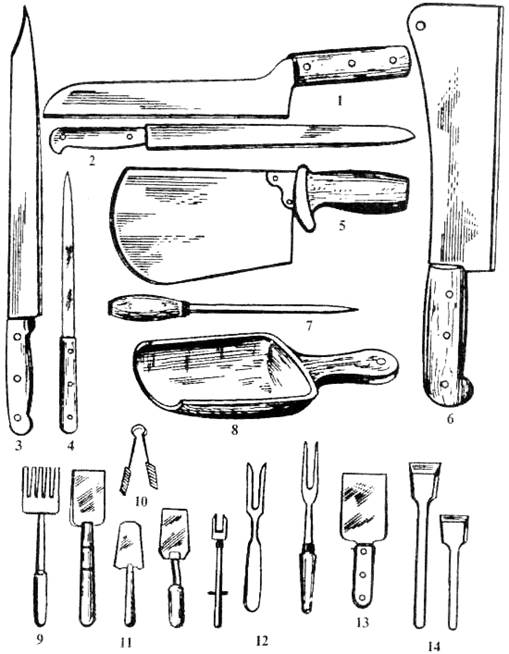 Рисунок 3 - Инвентарь для подготовки к продаже и продажи товаров:1 - нож для сыра; 2, 3, 4 - гастрономические ножи; 5 - нож-хлеборезка; 6 - нож для разруба мяса; 7 - мусат для правки ножей; 8 - совок для бакалейных товаров; 9 - вилка для квашеной капусты; 10 – кондитерские щипцы; 11 - кондитерские лопатки; 12 - гастрономические вилки; 13 - лопатки для продажи масла; 14 - лопатки для зачистки бочекВсе ножи можно подразделить на три группы : для разделки мяса и рыбы, гастрономические, хлеборезные. Различные по назначению ножи отличаются длиной, шириной и толщиной полотна, размером и массой. Чем плотнее консистенция нарезаемого продукта, тем шире и короче должно быть полотно ножа, а чем больше диаметр нарезаемого товара, тем длиннее полотно. Ножи должны быть удобными для работы, крепление ручки плотным, не допускающим качки и поворота полотна. Лезвие затачивают равномерно под углом 30…40° и оно не должно иметь зазубрин и заусениц. Разные ножи имеют также разную форму заточки лезвия; у ножа для разрезки сыров ручка приподнята над полотном. Выпускают также нож-струну для резки монолитов масла сыра на бруски. Для этого используют рояльную струну диаметром 0,2…0,5 мм с двумя ручками из дерева твердых пород. Длина ножа-струны 600 мм, его также можно использовать при нарезке крупных брусков сыра.Топоры мясорубные (тупицы) предназначены для разруба мясных туш, крупной рыбы, птицы и т.д.Лопатки торговые служат для отпуска полуфабрикатов, кулинарных и кондитерских изделий, ягод, топленого масла или жиров и других товаров. Они состоят из основания и черенка с ручкой. Основание и черенок изготавливаются из металла, ручка из древесины или пластмассы, могут быть лопатки цельнометаллические (штампованные). Формы и размеры лопаток зависят от их назначения. Основание лопатки может иметь прорези различных форм и размеров.Вилки торговые используют для показа и продажи мясных, рыбных и гастрономических товаров, полуфабрикатов, хлеба. Наибольшее распространение получили двухрожковые гастрономические вилки и пятирожковые вилки для разрыхления и продажи квашеной капусты. Основание вилки изготавливают из нержавеющей стали, ручки - из дерева или пластмассы. Выпускают также вилки со сбрасывателем.Щипцы торговые служат для продажи кондитерских изделий, полуфабрикатов, кулинарных рыбных изделий. Щипцы изготавливают цельноштампованными, пружинящими за счет гибкости металла, или из двух частей, соединенных между собой шарниром.Совки для расфасовки и продажи сыпучих товаров изготавливают из листового алюминия, пластмассы или дерева, а также из металла с деревянной или пластмассовой ручкой. Вместимость совков может быть разная (1 кг, 0,5 кг, 0,25 кг).Для продажи солений используют ковш с отверстиями в дне или полусферу из нержавеющей сетки с длинной ручкой, вместимость ковша 2…2,5 кг.Набор посуды для продажи растительного масла включает бачок емкостью 30 л для хранения рабочего запаса масла, кувшин с ручкой для розлива масла в посуду покупателей, кружку с вертикальной ручкой - для долива масла, воронку, крышку и поддон с решеткой, служащей подставкой. Все изделия изготавливаются из алюминия.При продаже товаров используются разливательные ложки (половники ) для продажи сметаны, лопатки для зачистки бочек, цедилки , скребки для зачистки монолитов масла, сачки для живой рыбы и другие приспособления.Вспомогательная оснастка в производственном процессе играет важную роль, повышая функциональность и эффективность предприятия. Правильно подобранный инвентарь помогает и оптимизироватьподходы к выполнению физических ручных операций, и обеспечивает возможность выполнения задач оборудования. И это не говоря о логистических процессах, выполнению которых также способствует инвентарь производственный в специальных категориях.Инвентарь для вскрытия тары (рис. 1) включает различные приспособления, при помощи которых производится вскрытие деревянной, металлической имягкой тары. В эту группу входят съемники обручей, гвоздодеры-ножницы для выдергивания гвоздей и резки упаковочной ленты, бондарные набойки, хозяйственные топоры, молотки и клещи.Съемник обручей— для съема с бочек верхнего уторного обруча (рис. 1, з).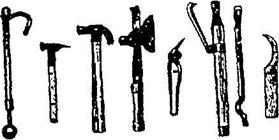 а б в г д е ж з и кРис. 5. Инвентарь для вскрытия тары; а, б — гвоздодеры обыкновенные; 6 — гвоздодер ударный; г — молоток-гвоздодер-ножницы; д — гвоздодер-молоток; е — молоток-топорик-гвоздодер; ж — гвоздодер-ножницы; з — съемник обручей бочек; и — рычаг длявскрытия металлических бочек; к — нож для вскрытия мягкой тканиФигурный рычаг-гвоздодерпредназначен для выемки доньев из утора бочек после съема верхнего уторного обруча. Дляэтих целей используется заостренный фигурный конец рычага.Бондарная набойка— для насадки и снятия обручей с деревянных бочек.Гвоздодеры обыкновенные(рис. 1, д, 6) на одном или на обоих концах имеют прорезь для выдергивания гвоздей.Гвоздодер ударный(рис. 1, в) — для выдергивания гвоздей и шурупов, головки которых не выступают над поверхностью.Молоток-гвоздодер-ножницы(рис. 1, г)— для бесполомочного вскрытия деревянной, картонной и другой тары.Гвоздодер-молоток (рис. 1 д) состоит из молотка с прорезью для выдергивания гвоздей иметаллической или деревянной ручки.Молоток-топорик-гвоздодер(рис. 1, ё) — для вскрытия крупногабаритных ящиков, контейнеров, решетчатой и другой тары.Гвоздодер-ножницы(рис. 1, ж) является комбинированным цельнометаллическим инструментом, используемым для выдергивания гвоздей и резки упаковочной ленты и проволоки.Топоры хозяйственные, молоткии клещиприменяются как вспомогательный инвентарь.В качестве инструмента для вскрытия металлической тары служит рычаг для вскрытия металлических бочек(рис. 1, и), при помощи которого открывают резьбовые металлические пробки.Для вскрытия льняных и бумажных мешков, картонной тары, товаров в паковочной ткани служит нож для вскрытия мягкой тары(рис. 1, к).К инвентарю для проверки размеров и качества товаров относятся пробоотборники для взятия проб товаров (сыпучих товаров, масла, сыра и др.); овоскопы и виноскопы, при помощи которых производится проверка качества яиц и вин на просвет, а также измерительные инструменты (кронциркули, штангенциркули, микрометры, нутрометры, шаблоны для сортировки лимонов по размерам).Инвентарь для подготовки товаров к продаже включает широкий набор различных инструментов и приспособлений.Топоры мясорубочныеприменяют для разруба крупных мясных туш, мяса, рыбы и птицы.Пилы-ножовкинеобходимы для распиловки костей, туш мороженого мяса.Ножи производственныеобразуют обширную группу режущих инструментов, используемых в подсобных помещениях и на рабочих местах продавцами. Они имеют различную конфигурацию лезвий, ручек и разные размеры. Их подразделяют на три группы: для разделки мяса, птицы, рыбы; гастрономические; хлеборезные. К ножам для разделки мяса, птицы и рыбы относят большие мясницкие ножи, ножи-секачи, ножи-рубаки, ножи обвалочные для выемки костей и рыборазделочные.Ножи гастрономическиевыпускаются преимущественно с длинными узкими лезвиями.Это гастрономический (колбасный), филейный и кухонные ножи, а также ножи для резки хлеба, ветчины, сыра и масла, комплекты ножей-струн для резки монолитов маслаПри разрубе и разделке туш и полутуш мяса, рыбы и птицы используются стулья-колоды, которые имеют деревянные или металлические ножки, а также разделочные доски овальной или прямоугольной формы, склеенные из Прус ков, или монолитные. Стулья-колоды и доски изготовляются из твердых лиственных пород дерева.К инвентарю для отпуска товаров покупателям относят различные режущие инструменты (топоры, ножи, ножницы), инструменты для раскладки товаров (вилки торговые, лопатки, щипцы, совки).Инвентарь для выкладки и рекламы продовольственных товаров представляет собой лотки для полуфабрикатов и готовых товаров, окорята витринные, подставки, кронштейны и корзинки для показа бакалейных и кондитерских изделий, консервов, фруктов, овощей и др.Вспомогательный инвентарь: приспособления для заточки, правки и хранения ножей; совки, воронки, насос для перекачки жидкостей, лестницы (стремянки), лопаты роликовые для картофеля.Заточка и правка производственных ножей производятся при помощи мусата, представляющего собой круглый шлифованный металлический стержень с деревянной ручкой. Кроме мусатов, используют специальные приспособления с наждачными кругами и электроприводом. Для хранения про-н шодственных ножей в подсобном помещении или на рабочем месте продавца служат специальные держатели, состоящие из двух алюминиевых уголков. Уголки соединены между собой двумя болтами с таким расчетом, что между ними образован паз для укладки ножей.Совкиприменяют при расфасовке и продаже сыпучих и кондитерских товаров, ягод и др.Воронки— для наливания жидкостей в емкости с узким горломПерекачка растительного масла в подсобном помещении предприятия производится при помощи насоса.Лестницами(стремянками) пользуются при эксплуатации высоких стеллажей, горок и других видов торгового оборудования. Бывают лестницы складные и лестницы-подставки.Роликовая лопатаслужит для перевалки и затаривания картофеля и овощей.Пломбирнеобходим для пломбирования свинцовыми, пластмассовыми или мастичными пломбами.Инвентарь для уборки и санобработки помещений: окномойки, тележки с набором приспособлений для уборки, щетки, совки и мусоросборники. При уборке помещенийторговых предприятий используются также пылесосы, половые щетки и щетки-слитки, тряпкодержатели, различные скребки, совки, ведра.Счетный инвентарь представлен микрокалькуляторами, счетами конторскими, монетницами, кассой для доплаты.Противопожарный инвентарь используется для тушения пожаров. Это пенные и углекислотные ручные огнетушители, гидропульт (ведра, бочки сводой, ящики с песком), а такженаборы противопожарных инструментов (багры, топоры, лопаты и т. п.), размещаемые на специальных щитах